Муниципальное бюджетное образовательное учреждениеВаховский детский сад «Лесная сказка»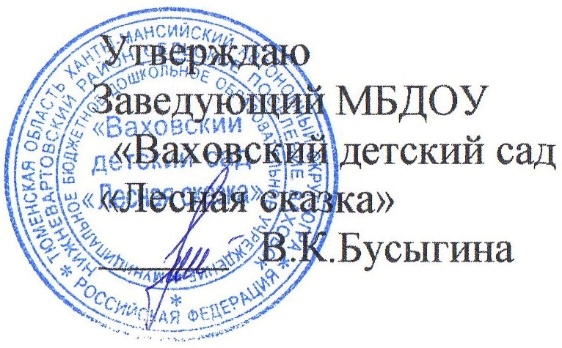 Перспективный план работы  по взаимодействию детского сада  «Лесная сказка» с библиотекойПодготовил :МалджановаГ.Э.План взаимодействия МБДОУ д\с «Лесная сказка» с библиотекойЦель: воспитание и развитие творческих качеств личности в каждом ребёнке на основе приобщения детей к художественной литературе.Задачи:-Познакомить детей с понятием «библиотека», ее назначением, с трудом людей, работающих в библиотеке.-Активизировать познавательный интерес к  объектам культуры в окружающем мире.-Расширять представления детей о том, как  создаются книги. Развивать  интерес   к книгам.-Познакомить детей с творчеством детских писателей и художников-иллюстраторов.-Учить детей правильно пользоваться книгами, воспитывать бережное отношение к книгам.-Развивать эмоциональную отзывчивость на произведения устного народного творчества.-Воспитывать интерес к культуре и истории России.            Дошкольное учреждение, являясь открытой системой и находясь в окружении социальных институтов, активно поддерживает тесные взаимосвязи с общественными образовательными организациями и учреждениями: Муниципальным автономным учреждением «Межпоселенческая Библиотека» сельского поселения, СОШ, муниципальным казенным учреждением «Культурно-спортивный центр сельского поселения Ваховск, пожарная часть  библиотекой. Художественная литература открывает и объясняет ребёнку жизнь общества и природы, мир человеческих чувств и взаимоотношений. Она развивает мышление и воображение ребёнка, обогащает его эмоции, даёт прекрасные образцы русского литературного языка. Трудно переоценить значение книги в воспитании и развитии дошкольника. Книга, уже в первые, годы жизни ребёнка не только источник познания нового, но и естественная часть его многосторонних связей с действительностью. Сейчас в эпоху современных технологий, когда книгу заменил компьютер, весь мир озабочен тем, как вернуть книгу в руки ребёнка. Обеспокоенные данной проблемой, поддерживая связь с библиотекой, я разработала перспективный план.Перспективный план работы с библиотекойМесяцМероприятиеОписание совместной деятельностиСентябрьЭкскурсия в библиотекуЛитературная игра «Эти чудесные сказки!»Презентация: «Книга – лучший друг» (сотрудники библиотеки) Конкурс стихов: «В гости осень к нам пришла». (Дети)ОктябрьВсемирный день библиотек. (В ДОУ)Презентация: «Книжкин дом». (Сотрудники библиотеки). Конкурс рисунков «Ожерелье дружбы». Концерт для гостей.НоябрьДень матери. (Экскурсия в библиотеку)Драматизация стихотворения С. Михалкова: «А что у вас». Выступление детей в библиотеке(чтение стихов, рассказ «Моя мама лучше всех)ДекабрьКнижкина больницаДети вместе с педагогом подклеивают книги, оформляют обложки библиотечных книг и передают в библиотекуЯнварьЗнакомство с творчеством Н.НосоваРассказ библиотекаря о творчестве  Р Носова, чтение произведения: «Живая шляпа» Дети вручают  библиотеке альбом с рисунками по рассказу.ФевральЭкскурсия в библиотеку, Конкурс рисунков «По сказочным тропинкам»Март Знакомство с творчеством Михалкова С. В.Викторина по произведениям С. В. Михалкова.Апрель«К нам весна шагает» Викторина по произведениям. конкурс стихов о весне в библиотекеМайЗнакомство с творчеством К.И ЧуковскогоВикторина по произведениям К.И.ЧуковскогоОрганизация библиотеки в детском саду.